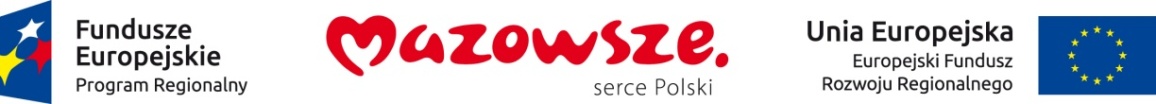 Brochów, dnia 11.12.2020 rGMINA BROCHÓW    BROCHÓW 12505-088 BROCHÓWZP.273.31.2020Unieważnienie zapytania ofertowego z dnia 2. grudnia 2020 r.na wykonanie przedmiotu zamówienia pod nazwą:„Wyposażenie pracowni przedmiotowych w Szkołach Podstawowych w Lasocinie i Śladowie II” dla Projektu pn. „Kalejdoskop wiedzy w Szkołach Podstawowych w Lasocinie i Śladowie”  współfinansowanego z Europejskiego Funduszu Społecznego w ramach Osi Priorytetowej X „Edukacja dla rozwoju regionu” Działania 10.1 Kształcenie i rozwój dzieci i młodzieży, Poddziałania 10.1.1 „Edukacja ogólna” 
Regionalnego Programu Operacyjnego Województwa Mazowieckiego na lata 2014-2020Gmina Brochów informuje o unieważnieniu zapytania ofertowego z dnia 02.12.2020 r. na wykonanie zamówienia pod nazwą: „Wyposażenie pracowni przedmiotowych w Szkołach Podstawowych w Lasocinie i Śladowie II” dla Projektu pn. „Kalejdoskop wiedzy w Szkołach Podstawowych w Lasocinie i Śladowie”  współfinansowanego z Europejskiego Funduszu Społecznego w ramach Osi Priorytetowej X „Edukacja dla rozwoju regionu” Działania 10.1 Kształcenie i rozwój dzieci i młodzieży, Poddziałania 10.1.1 „Edukacja ogólna” 
Regionalnego Programu Operacyjnego Województwa Mazowieckiego na lata 2014-2020UZASADNIENIEUnieważnienie odbywa się zgodnie z zapisem zawartym w rozdziale XV „Pozostałe postanowienia i informacje” punkt 15.3 ww. zapytania ofertowego, w którym Zamawiający zastrzegł sobie prawo do unieważnienia zapytania ofertowego w każdym czasie bez podania przyczyny.Od decyzji podjętej przez Zamawiającego nie przysługuje odwołanie. Wszelkie pisma składane przez Wykonawców mające charakter odwołania od rozstrzygnięć, Zamawiający pozostawi bez rozpatrzenia.							WÓJT GMINY BROCHÓW      PIOTR SZYMAŃSKI        (-)